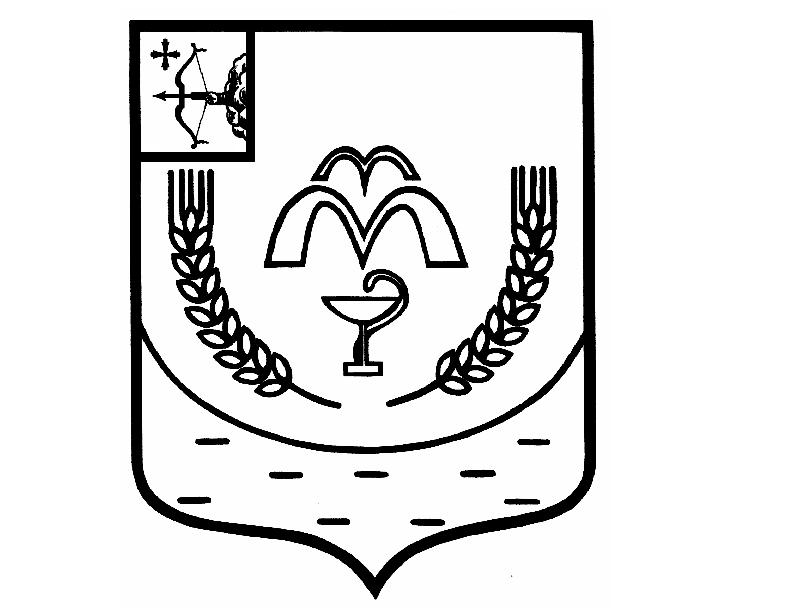 КУМЕНСКАЯ РАЙОННАЯ ДУМАШЕСТОГО СОЗЫВАот 09.11.2021  № 3/15пгт КумёныО внесении  изменений в  Положение о  статусе депутата Куменской  районной Думы и главы Куменского района, утвержденного решением Куменской районной Думы  от 24.10.2017 № 10/76     В соответствии со статьей 28 Федерального закона от 06.10.2003 № 131 – ФЗ «Об общих принципах организации местного самоуправления в Российской Федерации», статьей 23 Устава Куменского района Куменская районная Дума РЕШИЛА:          1. Внести в Положение о  статусе депутата Куменской  районной Думы и главы Куменского района следующие изменения:          1.1. Пункт 1 части 1 статьи 11 Положения изложить в новой редакции следующего содержания:«1) заниматься предпринимательской деятельностью лично или через доверенных лиц;2) участвовать в управлении коммерческой или некоммерческой организацией, за исключением следующих случаев:а) участие на безвозмездной основе в управлении политической партией, органом профессионального союза, в том числе выборным органом первичной профсоюзной организации, созданной в органе местного самоуправления, аппарате избирательной комиссии муниципального образования, участие в съезде (конференции) или общем собрании иной общественной организации, жилищного, жилищно-строительного, гаражного кооперативов, товарищества собственников недвижимости;б) участие на безвозмездной основе в управлении некоммерческой организацией (кроме участия в управлении политической партией, органом профессионального союза, в том числе выборным органом первичной профсоюзной организации, созданной в органе местного самоуправления, аппарате избирательной комиссии муниципального образования, участия в съезде (конференции) или общем собрании иной общественной организации, жилищного, жилищно-строительного, гаражного кооперативов, товарищества собственников недвижимости) с предварительным уведомлением высшего должностного лица субъекта Российской Федерации (руководителя высшего исполнительного органа государственной власти субъекта Российской Федерации) в порядке, установленном законом субъекта Российской Федерации;в) представление на безвозмездной основе интересов муниципального образования в совете муниципальных образований субъекта Российской Федерации, иных объединениях муниципальных образований, а также в их органах управления;г) представление на безвозмездной основе интересов муниципального образования в органах управления и ревизионной комиссии организации, учредителем (акционером, участником) которой является муниципальное образование, в соответствии с муниципальными правовыми актами, определяющими порядок осуществления от имени муниципального образования полномочий учредителя организации либо порядок управления находящимися в муниципальной собственности акциями (долями в уставном капитале);д) иные случаи, предусмотренные федеральными законами;». 1.2. Статью 13 Положения дополнить частью 4 следующего содержания:        «4. Депутату  представительного  органа муниципального образования для осуществления   своих   полномочий  на  непостоянной  основе  гарантируется сохранение  места  работы (должности) на период, продолжительность которого устанавливается  уставом муниципального образования и не может составлять в совокупности более четырех включительно рабочих дней в месяц.».           1.3.  Пункт 1 части 5.1 статьи 14 Положения изложить в новой редакции следующего содержания:            «1) преобразования муниципального образования, осуществляемого в соответствии с частями 3, 4 - 7 статьи 13 Федерального закона "Об общих принципах организации местного самоуправления в Российской Федерации»;»2.  Настоящее решение вступает в силу в соответствии с действующим законодательством.Председатель Куменской районной Думы    А.А. МашковцеваГлава Куменского района	  И.Н. Шемпелев